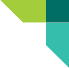 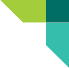 Host Time(UTC +8)Mentor Time UTC+2(Berlin)EventFocusParticipantsLocationDay 1Day 1Day 1Day 1Day 1Day 12:00pm8:00amMeet with Dean (Head of the School or equivalent position)and keyadministratorsSet expectationsDiscuss any Guiding Principles and Scope of Accreditation & issues from Eligibility Application decisionDean and key administratorsVirtual link3:00pm9:00amMeeting with the ChiefBrief introductionChief Academic Officer andAcademic Officer andDeanDean3:45pm9:45amBreakBreakBreakBreak4:00pm10:00amWorking Session and Faculty Overview, Discussion of AACSBProcessesOverview of: Faculty Organization and StructureManagement processes and quality control processes Societal ImpactDean (Head of School or equivalent position) and other key individualsEnd of Day 1SampleVirtualVisitSchedule_ Mentor_20221130End of Day 1SampleVirtualVisitSchedule_ Mentor_20221130End of Day 1SampleVirtualVisitSchedule_ Mentor_20221130End of Day 1SampleVirtualVisitSchedule_ Mentor_20221130End of Day 1SampleVirtualVisitSchedule_ Mentor_20221130End of Day 1SampleVirtualVisitSchedule_ Mentor_20221130Day 2Day 2Day 2Day 2Day 2Day 22:00pm8:00amParticipant StandardsFacultyCompositionReview of staff evaluation and developmentFacultyreappointment   processDean, Head of School or equivalent position, andother individuals deemed appropriate by institutionFaculty sufficiency and faculty qualificationsSummary of workforce planning process and goalsStudent characteristics3:30pm9:30amBreakBreakBreakBreak4:00pm10:00amMeeting with chairsIntroduction, roles and responsibilities,Associate Dean, Program oror heads of programsaccreditation systemDepartment Heads/Chairs, or other facultymembersdeemedappropriate bythe school5:00pm10:00amBreakBreakBreakBreak5:15pm10:15amMeeting with professional staffIntroduction, roles and responsibilities, accreditation systemStaff as deemed appropriate by the schoolEnd of Day 2End of Day 2End of Day 2End of Day 2End of Day 2End of Day 2Day 3Day 3Day 3Day 3Day 3Day 32:00pm8:00amAcademic and Professional EngagementStudent, professional and community engagement activitiesDean or Head of School, Associate Dean or equivalent and other individuals deemed appropriate by institution2:45pm8:45amLearning and Teaching StandardsAssessment of learningDegree programsCurriculum and resourcesDean, Associate Dean (Academic), AoL, and Curriculum Committees4:15pm10:15amBreakBreakBreakBreak4:3010:30Follow-up meetingAdditional questions, issuesIdentified gapsWorking planMentor and Dean and key accreditation team5:30pm11:30amExit DiscussionsExpectationsTimeline and next stepsChief Academic Officer, Deanor Head of School, Deputy Head of School or Associate Dean, orthose deemed appropriate byinstitutionEnd of Day 3End of Day 3End of Day 3End of Day 3End of Day 3End of Day 3Visit ConcludesVisit ConcludesVisit ConcludesVisit ConcludesVisit ConcludesVisit Concludes